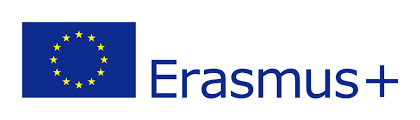 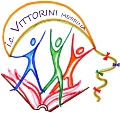                                                                                                      Al Dirigente Scolastico dell’I.C. Vittorini,                                                                                                                                                  Messina                                          DISPONIBILITA’CANDIDATURA DOCENTI                                                    PROGETTO KA1 ERASMUS PLUS Il/La sottoscritt _________________nato/a_______________ il________  Docente a tempo    DETERMINATO  ------   INDETERMINATO  ------  Nel seguente grado di istruzione:  Infanzia Primaria Secondaria                                                                DICHIARA La propria disponibilità a partecipare alla selezione per docenti relativa al progetto KA1 Erasmus plus, in qualità di docente partecipante alla mobilità di STAFFLe dichiarazioni di disponibilità dovranno pervenire entro le ore 12.00 del 30/09/2022 all’indirizzo di posta elettronica: meic822001@istruzione .it. In oggetto dovrà essere indicata la dicitura: DICHIARAZIONE DISPONIBILITA’ERASMUS PLUS.                                                                                                             Il Dirigente Scolastico Messina